This Pack must be completed within 48 hours of the incident by the Unit Manager, Team Leader, and/or Supervisor for all accidents that occur at a Unit – Please check that you have actioned all points as soon as the injured person has been treated. It is critical that all relevant paperwork in respect of the incident is obtained, copied and placed together within this incident pack. YOU MUST TAKE THIS PACK WITH YOU TO THE LOCATION OF THE INCIDENTPlease use the checklist on page 3 to complete all parts of this pack. At the time of the incident – Gathering key information.  This involves gathering information including witness details/statements/diagrams/photos etc. (see appendix 1 to 3 for statement templates).  After the incident – Reporting and escalation requirements.  You must report the incident via the AIR3 Incident Reporting system as soon as possible after the incident has occurred.  If you have no computer access, you can telephone the Accident Reporting Line on 0121 457 5194. You must also escalate incidents in accordance with the requirements of the Unit Managers Emergency Manual and Crisis Management PlanAfter the incident – Documentation review and storage.  You must gather all required paperwork as detailed on Page 2 and retain a copy of this pack in a secure and easily retrievable location in your Unit.  It is important that you write your notes clearly in the sections provided at the time of the incident.  This document must be retained for a period of 6 years. You will also be requested to upload copies of this incident pack and relevant supporting documents to AIR3 if you have the capability to do so. Alternatively, you can post it by recorded delivery to HSE Department, Compass Group UK & I, 24 Parklands, Parklands Court, Rubery, Birmingham, B45 9PZ. For Ireland please send to: 3rd Floor, 43a Yeats Way, Parkwest Business Park,  Dublin 12DOCUMENTS REQUIREDPlease note Full Staff Training Record card MUST be sent in every case an employee is involvedSupporting documents MUST be included or a reason why they are not included should be noted in the relevant boxes on page 3          CHECKLIST OF ACTIONS/ DOCUMENTS REQUIREDTo Whom it May Concern:I refer to an incident that occurred on ……………………. at ……………..hrs. The location of the incident was………………………………I believe that this incident would have been captured on the CCTV system in this area of the building.I should be grateful if you would review the CCTV footage and provide a copy on CD of the incident events.If you would like to discuss further or require more details then please contact me on ………………….Yours faithfully,Unit ManagerOn behalf of Compass Group UK & Ireland (PLEASE PRINT CLEARLY)Please confirm your answers to the following questions and give a brief description of what happened at the time of the incident:If I receive further medical treatment in relation to this incident, I confirm I will advise my Line Manager or inform the Catering Department.Injured person’s signature……………………………………………………    Date: ...............................Area Manager or Site Supervisor signature……………………………....    Date: ................................(PLEASE PRINT CLEARLY)Please describe what happened:Witness’s signature…………………………………………………............…    Date: .............................Area Manager or Site Supervisor signature……………………………….     Date: .............................(PLEASE PRINT CLEARLY)Please describe what happened:Witness’s signature…………………………………………………............…    Date: ...............................Line Managers signature………………………………………………………     Date: ...............................Incident Investigation PackPerson completing this form:Person completing this form:Person completing this form:Person completing this form:Person completing this form:Name: Name: Sector: Sector: Sector: Employee Number:Job Role:Compass Unit Number:Unit Name:Date & Time of Incident:AIR3 Reference: Full postal address of unit incl. post code & telephone numberUnit email address:Injured Person Details:Injured Person Details:Injured Person Details:Injured Person Details:Injured Person Details:Name:Compass EmployeeAgency/ ContractorMember of the publicClient member of staffWork Experience Compass EmployeeAgency/ ContractorMember of the publicClient member of staffWork Experience Agency/Contractor Name:Body Part Injured: e.g. Head, Arm, Hand, Torso, Leg, Foot etc.Body Part Injured: e.g. Head, Arm, Hand, Torso, Leg, Foot etc.Nature of Injury: e.g. Bruise, cut, burn, fracture etc.Nature of Injury: e.g. Bruise, cut, burn, fracture etc.Nature of Injury: e.g. Bruise, cut, burn, fracture etc.Cause of Injury: e.g. Slip/Trip/Fall, Contact with heat, Contact with Sharp Object , Manual Handling etc.Cause of Injury: e.g. Slip/Trip/Fall, Contact with heat, Contact with Sharp Object , Manual Handling etc.Incident Status: e.g. Minor injury, Lost Time Injury or Major InjuryIncident Status: e.g. Minor injury, Lost Time Injury or Major InjuryIncident Status: e.g. Minor injury, Lost Time Injury or Major InjuryType of AccidentDocuments you should send with the IIPAssaultFull Staff Training Record Card for IP or Temporary Workers Induction card for AgencySite specific Risk AssessmentRisk Assessment Employee Training CardTraining certificatesPhysical Intervention trainingConflict Management trainingRelevant Safety Conversations briefed with sign offSlip, Trip or FallFull Staff Training Record Card for IP or Temporary Workers Induction card for Agency Opening and Closing Checklists for the date of incidentFull Staff Training Record Card for the person to last clean the floor prior to the incidentFloor Safety Risk AssessmentRisk Assessment Employee Training CardHourly Floor CheckFull Staff Training Record Card for the person who last completed the floor checkDetails of footwear wornRelevant Safety Conversations briefed with sign offTask Related Injuries: Cuts, Manual Handling, Burns, Fall from Height, etc.Task specific Risk Assessment (i.e. sharp knives, needle stick, etc.)Risk Assessment Employee Training CardFull Staff Training Record Card for IP or Temporary Workers Induction card for Agency Relevant Safety Conversations briefed with sign offChemical BurnsTask specific Risk Assessment Risk Assessment Employee Training CardFull Staff Training Record Card for IP or Temporary Workers Induction card for AgencyCOSHH Product AssessmentSafety Data SheetRelevant Safety Conversations briefed with sign offContact with Stationary or moving objectsTask/ Equipment specific Risk AssessmentRisk Assessment Employee Training CardFull Staff Training Record Card for IP or Temporary Workers Induction card for Agency Maintenance RecordsRelevant Safety Conversations briefed with sign offInjury due to broken furniture/ equipmentEquipment specific Risk AssessmentRisk Assessment Employee Training CardFull Staff Training Record Card for IP or Temporary Workers Induction card for Agency Maintenance RecordsOpening and Closing Checklist for the date of the incidentRelevant Safety Conversations briefed with sign offAction, Obtain and copy the followingAreaAreaLocation1Visit and record the location where the accident took place 2Note the condition of the area at location and ensure that it is safe. State clearly, what if any defects observed, if no defects observed, please state this. Completed(Please tick)Included in Pack(Please tick)If Not included or completed please advise why3Is there CCTV coverage?  If yes review to see if the incident is captured and request a copy of the footage using the form on page 4.  Retain copy of CCTV footage and upload to AIR3 if possible4Take photographs of the location to show specific details of equipment, flooring, general location etc.5Obtain injured persons statement (Appendix 1)6Obtain witness details and statement (Appendix 2 and 3)7Draw a bird’s eye view of where the incident happened in the box below;Draw a bird’s eye view of where the incident happened in the box below;Draw a bird’s eye view of where the incident happened in the box below;Draw a bird’s eye view of where the incident happened in the box below;77Detail if injured person required any first aid or medical treatmentCompleted(Please tick)Included in Pack(Please tick)If Not included or completed please advise why9Provide relevant risk assessments for the task being completed prior to the incident10Provide relevant risk assessment training records and full training or induction records for colleagues involved in the incident11Provide maintenance records if the incident related to a particular piece of equipment12If applicable statutory testing certificates e.g. gas safety, lift inspection, pressure test13Provide any other relevant documents – please detailCCTV REQUISITION FORM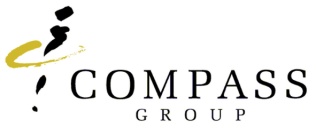 INJURED PERSONDETAILS AND STATEMENTAPPENDIX   1Name:Age:Job Role:(if applicable)Compass Employee Number (If applicable)Home address: Home address: Home address: Home address: Contact telephone number:Contact email address:Did you attend your next shift?What were you doing at the time of the accident?Was anyone else with you? If yes, who were they and did they see what happened?What was the condition of the location where the incident happened?What tools and equipment were provided to you to undertake the task?Was PPE required for the task? if yes, what PPE were you wearing at the time of the incident?Please give a brief account of how the accident happened along with the injuries sustained and any first aid or medical treatment given to you.Colleague/ Non-Colleague Witness StatementPLEASE USE ADDITIONAL PAGES IF MORE THAN ONE WITNESSAPPENDIX 2Name:Age:Job Role:Compass Employee Number (If applicable)Home address: Home address: Home address: Home address: Contact telephone number:Contact email address:Did you see what happened? If yes what did you witness?(Actions undertaken, any equipment being used, any PPE being worn)Describe the condition of the location where the accident happened?Manager/ SupervisorWitness StatementPLEASE USE ADDITIONAL PAGES IF MORE THAN ONE WITNESSAPPENDIX 3Name:Age:Job Role:Compass Employee Number (If applicable)Home address: Home address: Home address: Home address: Contact telephone number:Contact email address:Did you see what happened? If yes what did you witness?(Actions undertaken, any equipment being used, any PPE being worn)Describe the condition of the location where the accident happened?Was the injured person instructed to carry out the task being undertaken?Was a risk assessment/ safe system of work in place for the task being undertaken?Had the injured person been trained in the task being undertaken and if so, do you have the records?In your opinion was the injured person carrying out the task in a safe manner? If no, please state your reasons why not.